           Komeňáčik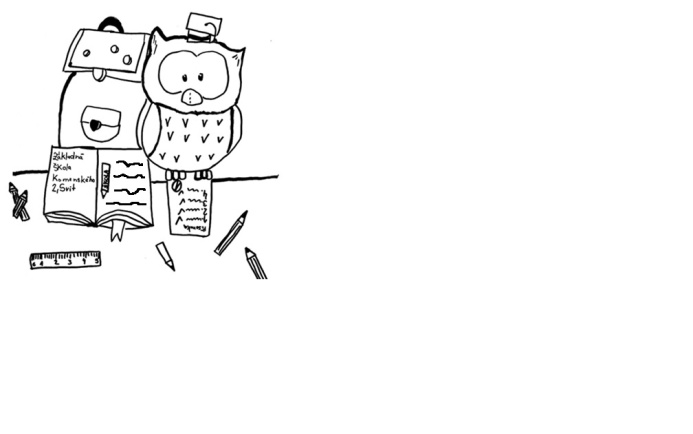  2018/2019									1. 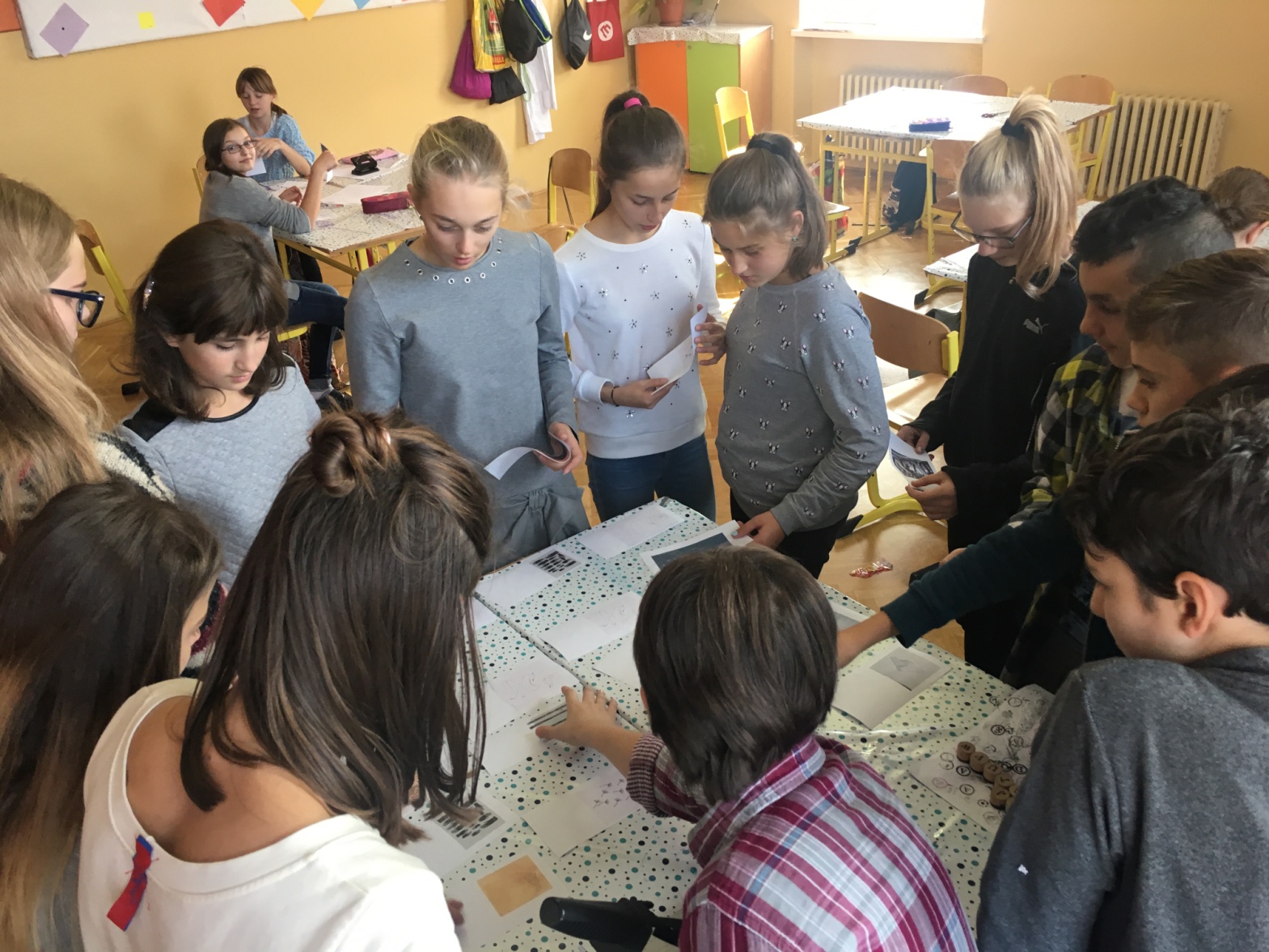 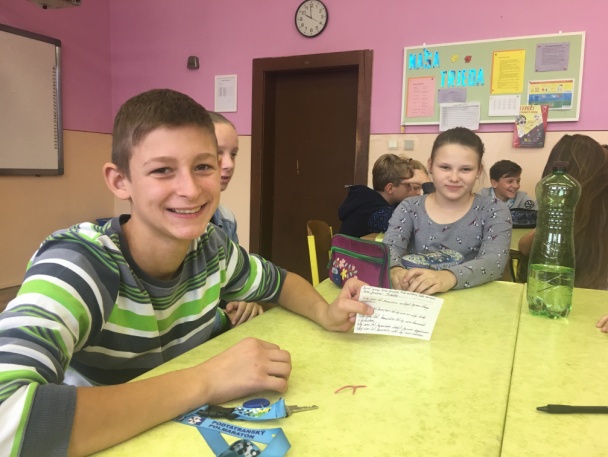 Aj tento rok si naše pani učiteľky slovenčinárky pripravili skvelú akciu pre žiakov 7. – 9. ročníka s názvom  „Po stopách Miroslava Válka“. Naučili sme sa niečo o jeho živote, ale i tvorbe. Spolu sme si zmerali sily v rôznych úlohách a kvízoch, vďaka ktorým sme sa stali o niečo múdrejšími. Akcia trvala od 1. do 6. vyučovacej hodiny, takže sme sa vyhli klasickému vyučovaniu. Učili sme sa hravou formou, prechádzali sme zo stanovišťa na stanovište a plnili sme rôzne úlohy, ktoré nám boli zadané. Boli sme rozdelení do skupiniek, takže všetci absolvovali každé stanovište. Naša skupina začala na stanovišti Dramaturgia, kde sme vyrábali obal básnickej zbierky - tam sa ukázala naša kreativita. Potom sme prešli na stanovište Dobrý poslucháč, kde sme hľadali význam slov v slovníkoch a pozerali zaujímavé videá o jeho tvorbe, ktoré súviseli s pripravenými otázkami. Neskôr, po veľkej prestávke sme išli na stanovište Verše deťom, kde sme si prečítali a vybrali básničku, ktorú sme znázornili (zahrali), na čom sme sa riadne zabavili. Na stanovišti Komunizmus sme sa zahrali na agentov ŠTB, lustrovali sme jeho život a vyjadrenia o ňom, ktoré poskytli rôzne osobnosti alebo časopisy a neskôr sme pomocou textov stručne zapísali jeho životopis a názory ľudí na jeho osobnosť. Na 5. stanovišti, Maľované verše, sme ukázali svoju zručnosť v kreslení, básničky sme ilustrovali tušom na papier. Posledné, 6. stanovište, bolo zamerané na našu schopnosť tvoriť vlastné texty. Opísali sme kameň viacerými slovami a tieto slová sme použili v básni, ktorú sme vymysleli a prezentovali. 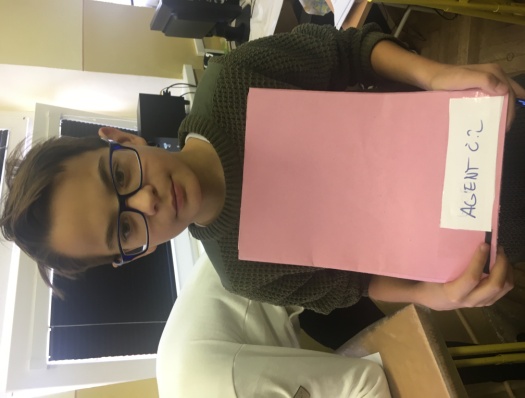 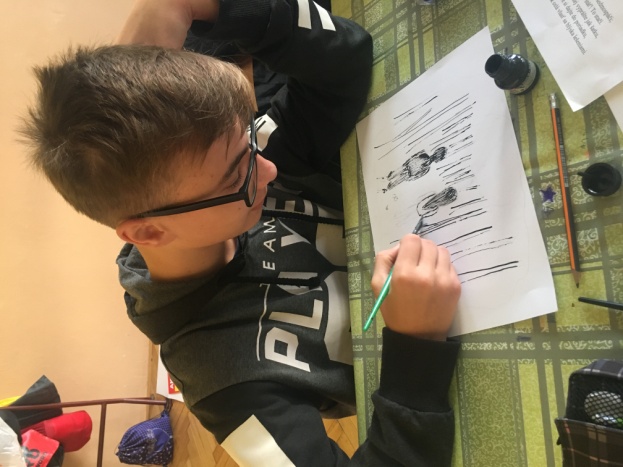 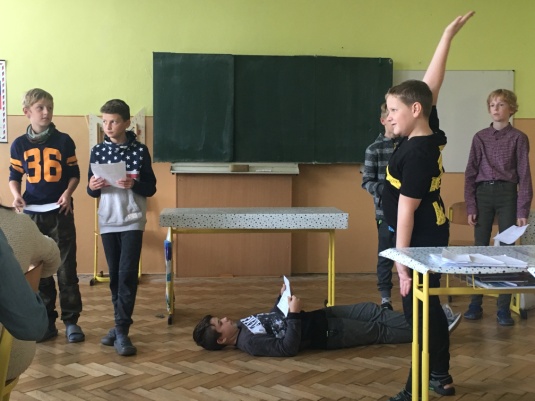 Miroslav Válek sa narodil 17. júla 1927 a zomrel 27. januára 1991, bol to slovenský básnik, politik, prekladateľ  a nielen to. Absolvoval základnú školu, Rímskokatolické biskupské reálne československé gymnázium, obchodnú akadémiu a Vysokú školu odbornú v Bratislave (štúdium však nedokončil kvôli tuberkulóze). Za celý svoj život pracoval ako redaktor i šéfredaktor v časopisoch Slovenský roľník, Družstevný obzor, Týždeň, Mladá tvorba. Bol spoluzakladateľ časopisu Romboid, zastával funkciu tajomníka Zväzu slovenských spisovateľov. Pôsobil aj ako predseda ZSS. V roku 1962 vstúpil do Komunistickej strany Československa, po vzniku federatívneho usporiadania ČSSR sa stal ministrom kultúry SSR a členom Ústredného výboru a Predsedníctva ÚV KSS. Hlásil sa k praxi normalizácie. Bol poslancom Snemovne národov Federálneho zhromaždenia i poslancom Slovenskej národnej rady (SNR). Z najvyšších politických funkcií odišiel až v roku 1988 a potom krátko pôsobil ako predseda Zväzu česko-slovenských spisovateľov (ZČSS) v Prahe a poslanec SNR. Miroslav Válek bol trikrát ženatý a mal dve deti, Miroslavu a Andreja. Jeho najznámejšie diela sú „Jesenná láska“, „Nepokoj“, „Milovanie v husej koži“ a pre deti „Do Tramtárie“, „Panpulóni“. Z týchto hodín sme si odniesli veľa nových informácií a zaujímavostí o jeho živote, ale najdôležitejšie je to, že sme sa všetci zabavili. Veľké ďakujem patrí učiteľom, ktorí sa na tom podieľali. Tešíme sa na budúci rok. :)  Tímea Erika Tompošová a Klaudia Dlugošová, 8. BVyhodnotenie: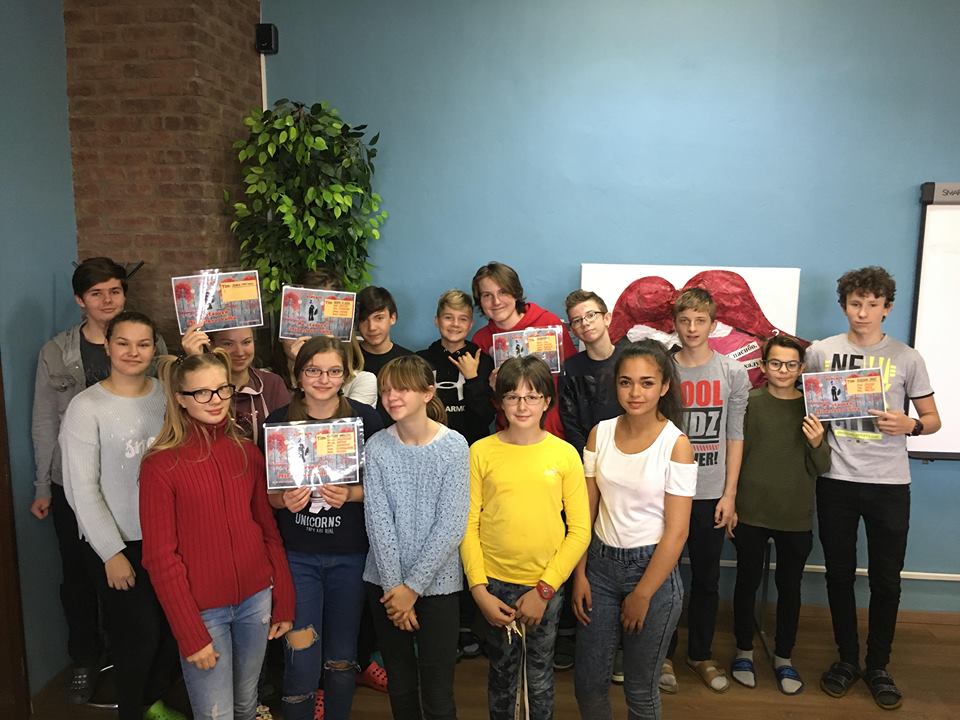 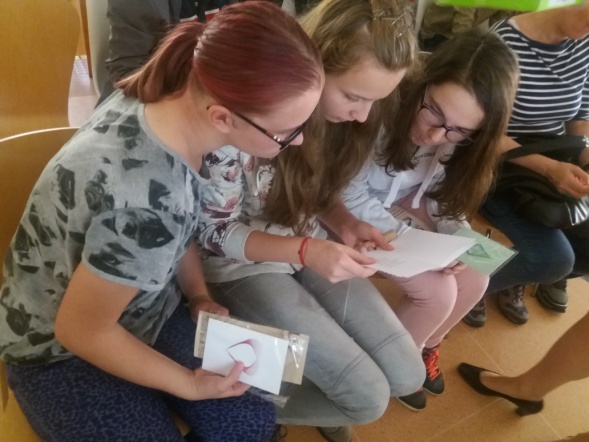 Počas našej exkurzie sme zistili, že veľa ľudí  si v živote neuvedomuje, aké vzácne je zdravie. Niektorí ľudia si to uvedomia, až keď o to zdravie prídu. Deti, ktoré sme navštívili 16. októbra v Spojenej škole sv. Maximiliána Mária Kolbeho v Spišskej Novej Vsi, nemali možnosť byť medzi obyčajnými deťmi, nemali možnosť sa vzdelávať bez problémov. Lenže táto škola im to primerané vzdelanie poskytuje. Po našom príchode autobusom nás privítala pani riaditeľka, povedala nám niečo o škole a o Maximiliánovi Máriovi Kolbem, ako sa obetoval v koncentračnom tábore pre otca viacerých detí. Potom sme si pozreli stručné video, aby sme mali predstavu o vzdelávaní na tejto škole. Začali sme chodiť po triedach. Viacerí žiaci na tom boli horšie ako druhí, iní zas boli podobní nám. Niektorí z nich aj s ich znevýhodnením nestrácali zmysel pre humor.  V triedach nebolo viac ako 6 žiakov.  Pani riaditeľka nám poukazovala aj miestnosti, kde sa žiaci upokojujú, alebo hrajú. Mali sme možnosť vidieť aj jedáleň, kde nás občerstvili jablkami a čajom. Neskôr sme mali prednášku o charite a dostali sme letáčik s informáciami, ponúkli nás cukríkmi a darovali nám aj vlastnoručné výrobky týchto žiakov. Potom sme odišli s ich darčekmi späť domov. 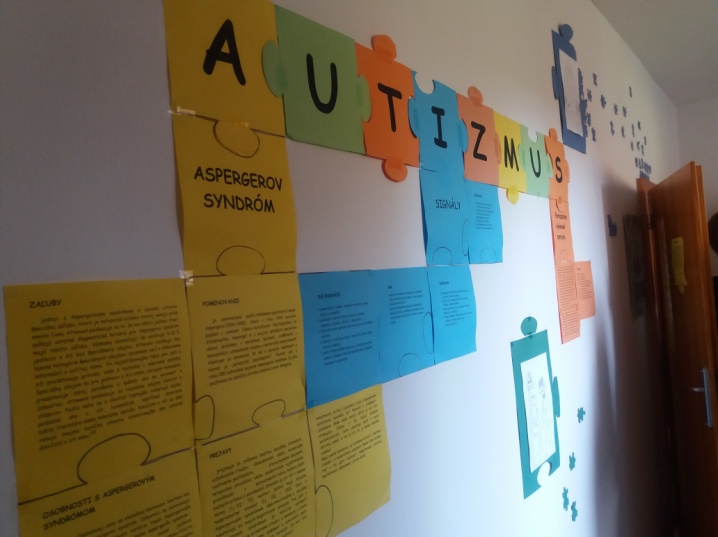 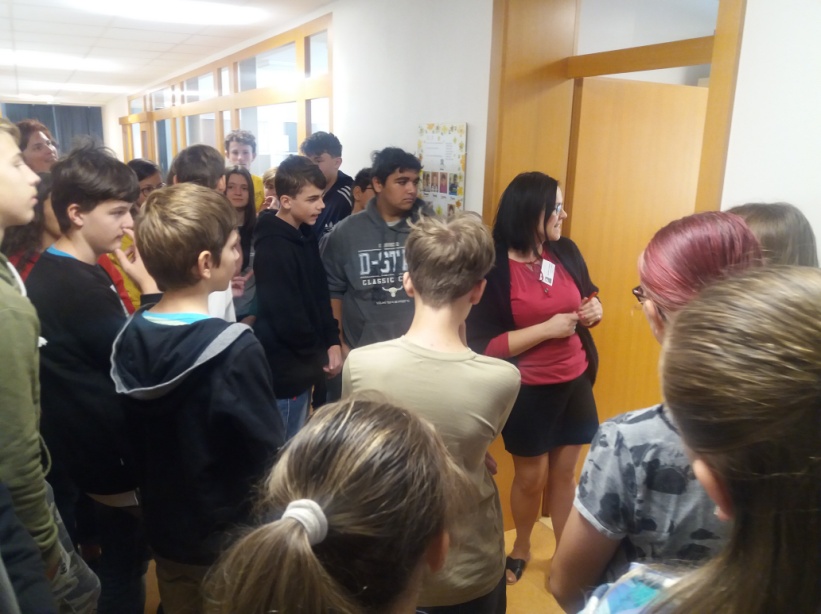 Túto školu zriadila Spišská katolícka charita 1. apríla 2014. Učia sa tu deti s mentálnym a viacnásobným postihnutím. Počas exkurzie sme sa dozvedeli, že deti sa vzdelávajú vo variante A, B a C. Vo variante A sa vzdelávajú žiaci s ľahkým mentálnym postihnutím, vo variante B žiaci so stredným mentálnym a viacnásobným postihnutím a vo variante C sa vzdelávajú žiaci s ťažkým či hlbokým mentálnym a viacnásobným postihnutím.  Škola pripravuje žiakov na život, ktorý od nich vyžaduje, aby boli schopní myslieť kriticky a tvorivo, riešiť problémy rýchlo a účinne. Snaží sa o radosť a pocit úspechu týchto žiakov, bez ohľadu na ich životné pomery, farbu pleti, či vierovyznanie.  V každej triede vyučuje jeden triedny učiteľ a asistent učiteľa. Súčasťou školy je Centrum voľného času, výdajná školská jedáleň a stavia sa už aj škôlka.Táto škola je príkladom pre nás všetkých. Nech máš hocijakú povahu, vzhľad, životný štýl, nech si bohatý či chudobný, máš hocijakú postavu, rasu, vierovyznanie či postihnutie, každý si zaslúži plnohodnotný život a vzdelanie.Tímea Erika Tompošová a Klaudia Dlugošová, 8.B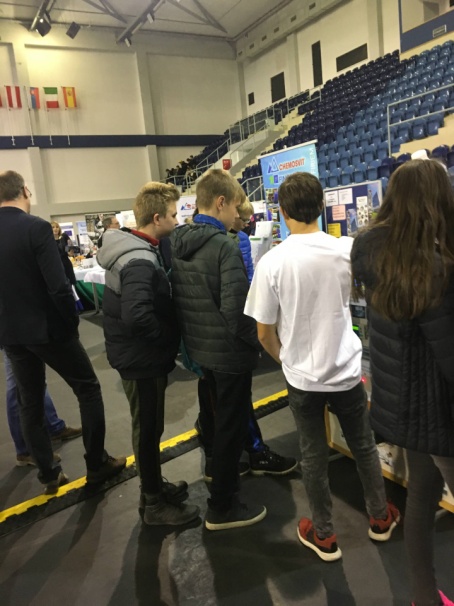 Kam ďalej? Táto otázka trápi nejedného z nás. Je čas premýšľať nad našou budúcnosťou, momentálne - pre deviatakov a ôsmakov - nad strednou školou. Na gymnázium? Na umeleckú? Alebo na pedagogickú? A tak ako ja, mnohí ešte na tieto otázky odpovede nevedia. Začíname si však uvedomovať, že od tohto rozhodnutia závisí neskôr vysoká škola, naše budúce povolanie, takže určite to netreba brať na ľahkú váhu! Našim najstarším spolužiakom sa čas premýšľania, úvah, dobrej rady pomaly kráti.  A preto nám pomohla 25. 10. 2018 Burza stredných škôl. Zúčastnili sa jej dva ročníky - ôsmy a deviaty. Po príchode nás zaplavila lavína informácií o rôznych odborných školách, hotelových, zdravotníckej, lesníckej, obchodnej či o bilingválnom gymnáziu. Čoskoro sme mali hlavy plné nových údajov o školách a ruky plné pier, letáčikov a sladkostí. A niektorí sa aj dobre najedli pri stánkoch odborných škôl. Ja by som rada poďakovala pani učiteľke Dubjelovej, že nám opäť umožnila zúčastniť sa tejto akcie, ktorá nám určite pomohla pri výbere nášho budúceho vzdelávania.  Zuzana Krempaská 8. BPrvé múzeum vo Svite venované dejinám mesta, a teda aj dvom hlavným osobnostiam – Tomášovi a Jánovi Antonínovi Baťovi mali možnosť navštíviť žiaci 5. ročníka pod vedením pani učiteľky Kicovej. Pri tejto návšteve mali piataci možnosť prečítať si listy svojich starších spolužiakov, ktoré pri opakovaní učiva na hodine slovenského jazyka vytvorili žiaci 6. B. Túto možnosť ponúkame aj našim čitateľom: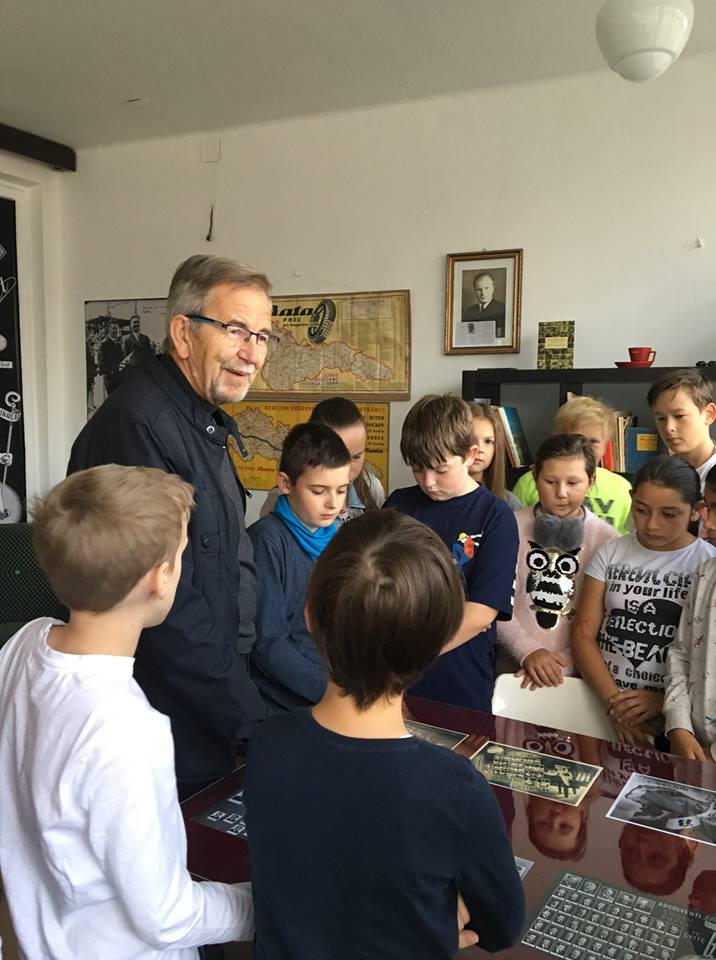 Tento školský rok sme opäť zavítali do školských tried opýtať sa, čo sa im páči a čo by chceli na škole zmeniť.Čo sa ti na škole páči a čo by si chcel zmeniť?Adam Lukáč  1.C - Mne sa páčia farby našej školy a chcel by som, aby sme mali v triede 3 umývadlá.Peter Hanzeľ  3.A - Na škole sa mi páči školský klub, kde sa môžem stretávať s kamarátmi. Nezmenil by som nič.Viktória Ovsáková  9.A - Páči sa mi výzdoba na chodbách, ktorú vyrábali žiaci na výtvarnej výchove. Chcela by som zmeniť chemickú učebňu.   Laura Michlíková  5.A - Máme pekný areál školy, kde trávime čas so spolužiakmi. Chcela by som, aby sme mali namiesto kníh a zošitov tablety.Klaudia Dlugošová  8.B – Okolie našej školy je veľmi pekné, cítim sa v ňom príjemne. Myslím si, že by bolo super, keby bola v každej triede interaktívna tabuľa a kvalitnejšie odborné učebne.Tobias Rigó 7.B – Podľa mňa sú super boxy na telefóny, ktoré sú už v každej triede. Nezmenil by som nič.Lívia Dlugošová  9.A – Páči sa mi prístup učiteľov a pocit dôvery voči nim. Určite by som chcela zmeniť zvonenie na klasické.Väčšine žiakov sa páči náš areál; k tomuto názoru sa prikláňam aj ja, pretože sa v ňom nachádza veľa oddychových miest, športové a dopravné ihrisko. Viacerí žiaci si prajú viac vynovených učební.                                                                                                               Viktória Kancianová 8.B 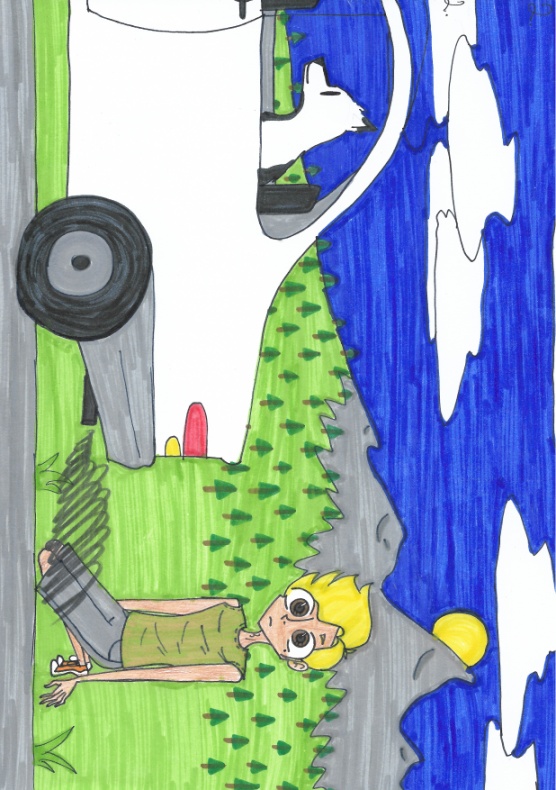 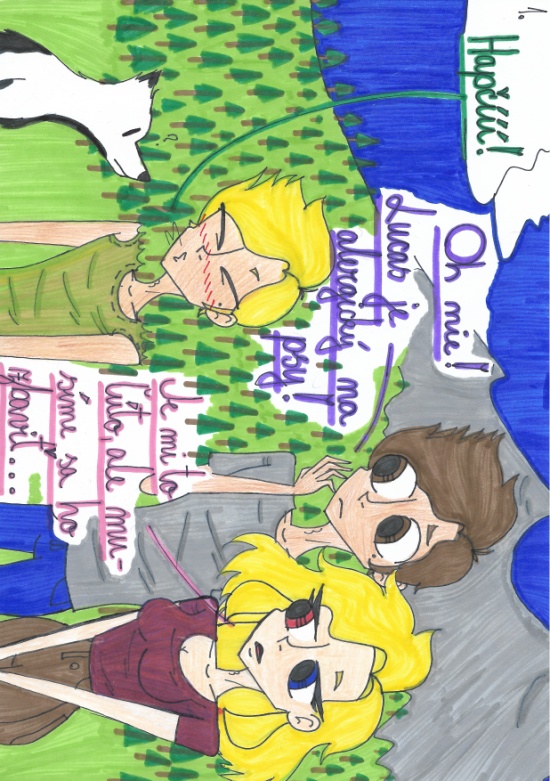 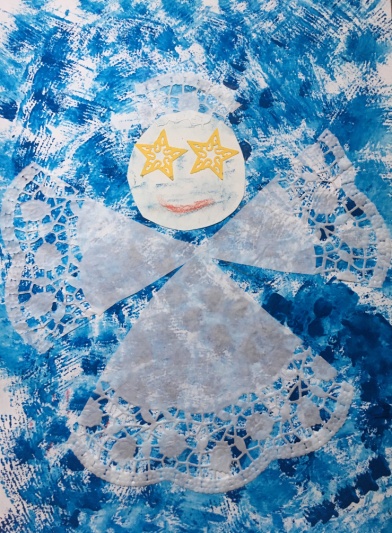 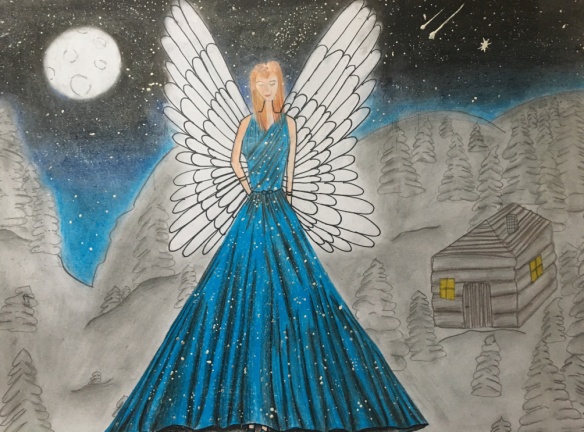 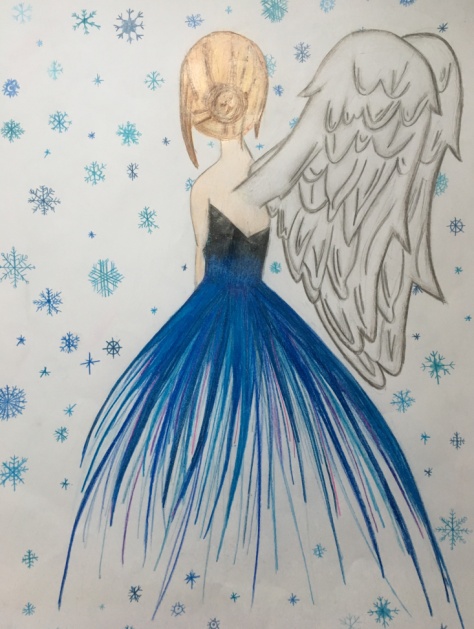 Výsledky súťaží:Majster klávesniceKategória 5. – 6. ročník		celkový počet úderov		1. Fendeková Jana		6.B	787 úderov2. Buňová Lilian		5.A	778 úderov3. Gurníková Aneta		6.B	776 úderov4. Martinková Radka	6.B	764 úderov5. Štanclová Natália		6.B	738 úderov6. Berkyová Erika		6.B	562 úderov7. Kurpašová Karin		6.B	562 úderov8. Bielená Vanesa		6.B	532 úderov9. Oračko Ján		5.B	529 úderov10. Rusiňáková Abby	5.B	500 úderov	Saksová Adela		5.A-Š	500 úderovKategória 7. – 9. ročníkTompošová Tímea Erika    8.B        1532 úderovHyben Marek		   9.B         1527 úderovKostyšák Martin	   9.B         1495 úderovLazarová Petronela	8.A – Š      1462 úderovJaduščák Filip		8.A – Š      1260 úderovSteinerová Emma	9.B	    1209 úderovImrichová Diana 	8.A – Š      1206 úderovDlugošová Lívia	  	9.A    	    1198 úderovValeková Karin	  	9.B    	    1189 úderovChladoň Pavol	  	9.B            1177 úderovŠkolské kolo olympiády zo SJL1. Božiková Laura     47 bodov2. Porada Šimon       46 bodov3. Kostyšák Martin   41 bodovŠkolské kolo technickej olympiádyKategória A:1.miesto - Martin Farkaš           8.A-Š,2.miesto - Matej Hudák            9.A3.miesto - Tamara Tomášová  8.A-ŠKategória B:1.miesto - Matúš Hanzeľ      7. A-Š2.miesto - Samuel Kubo       7. A-Š3.miesto - Daniel Garányi    7. A-ŠŠkolské kolo olympiády anglického jazykaV kategórii 1A pre žiakov 6.- 7.:1. miesto – Matúš Hanzeľ – 7.A2. miesto – Katarína Grénerová – 7.B3. mieto – Terézia Spustová a Adam Lašan – 7.BKategória 1B pre žiakov 8. a 9. ročníka:1. miesto – Tímea Erika Tompošová – 8.B2. miesto – Lívia Lišková - 9.B3. miesto – Matej Handzuš – 9.AKategória  1CSvoje prvenstvo obhájila Lisa Jakuboci, ktorá priamo postupuje na krajské kolo.Školské kolo nemeckej olympiády Kategória 1A (siedmy ročník)1. miesto – Terézia Spustová2. miesto – Katarína Grénerová3. miesto – Viktória ChomováKategória 1B (ôsmy ročník)1. miesto – Petronela Lazarová2. miesto – Laura Božíková3. miesto – Ľubomír PastrnákKategória 1B (deviaty ročník)1. miesto – Laura Ruttkayová2. miesto – Tímea Kurpašová3. miesto – Šimon PoradaMikulášska latka1. ročník       		Chlapci / Dievčatá:1. Rybár Alex   80 cm / Bujňáková Vanesa   79 cm2. ročník 1. Markoči Tomáš   86 cm / Dúbravská Laura   83 cm3. ročník1. Csémi Adrián 103 cm / Ďurkovičová Daniela 90 cm4. ročník1. Jína Alex    114 cm /  Ondrová Paula   101 cm5. ročník1. Silný Samuel  120 cm / Richtarčíková Lenka  110 cm6. ročník1. Soják Andrej   125 cm  / Králiková Viktória   117 cm7. ročník1. Silný Jakub   130 cm / Poradová Lucia   130 cm8.ročník 1. Sedláček Vladislav 148 cm / Staruchová Ela  130 cm9. ročník1. Pecha Daniel   145 cm / Dlugošová Lívia   130 cmNájdi príslovia a porekadlá:	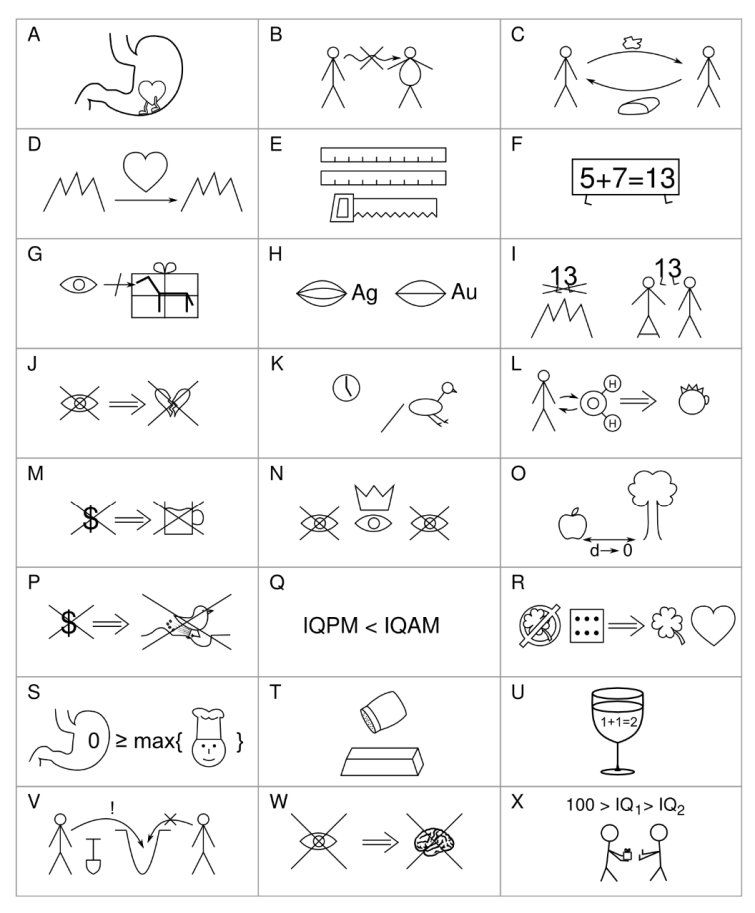 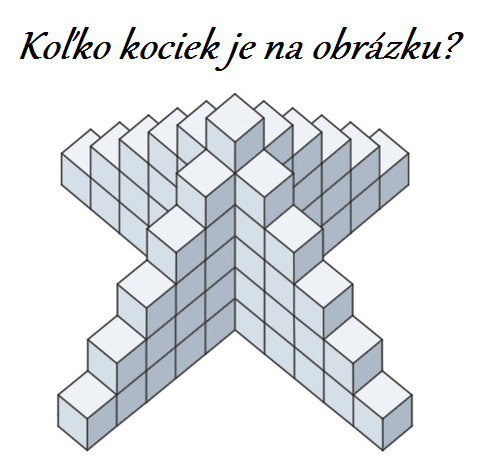 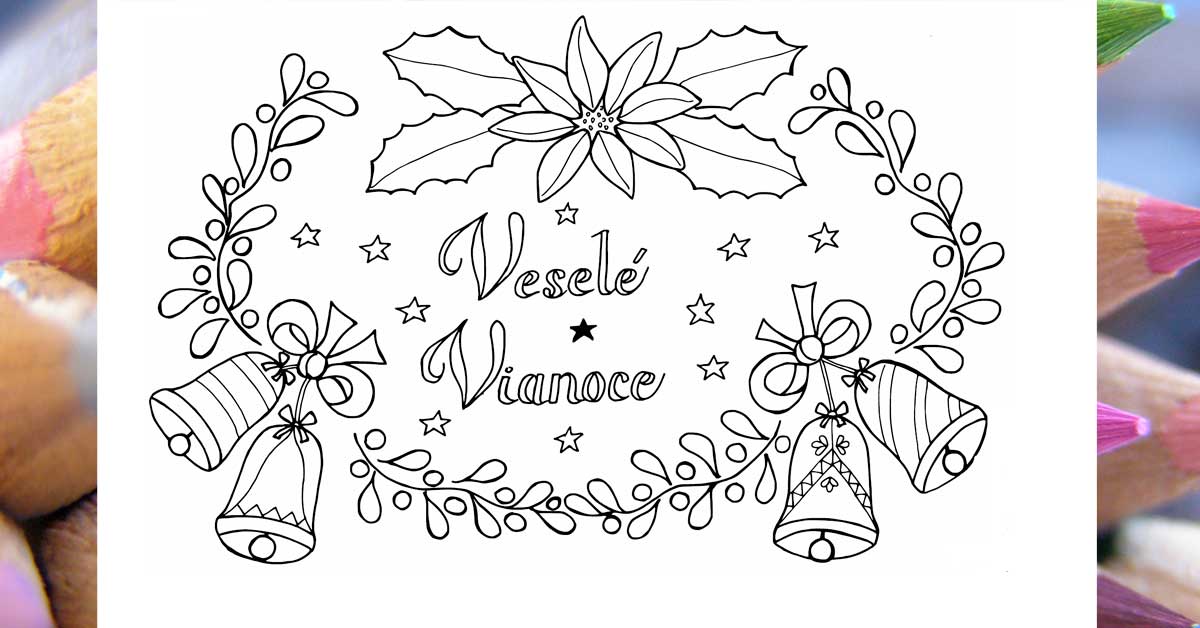 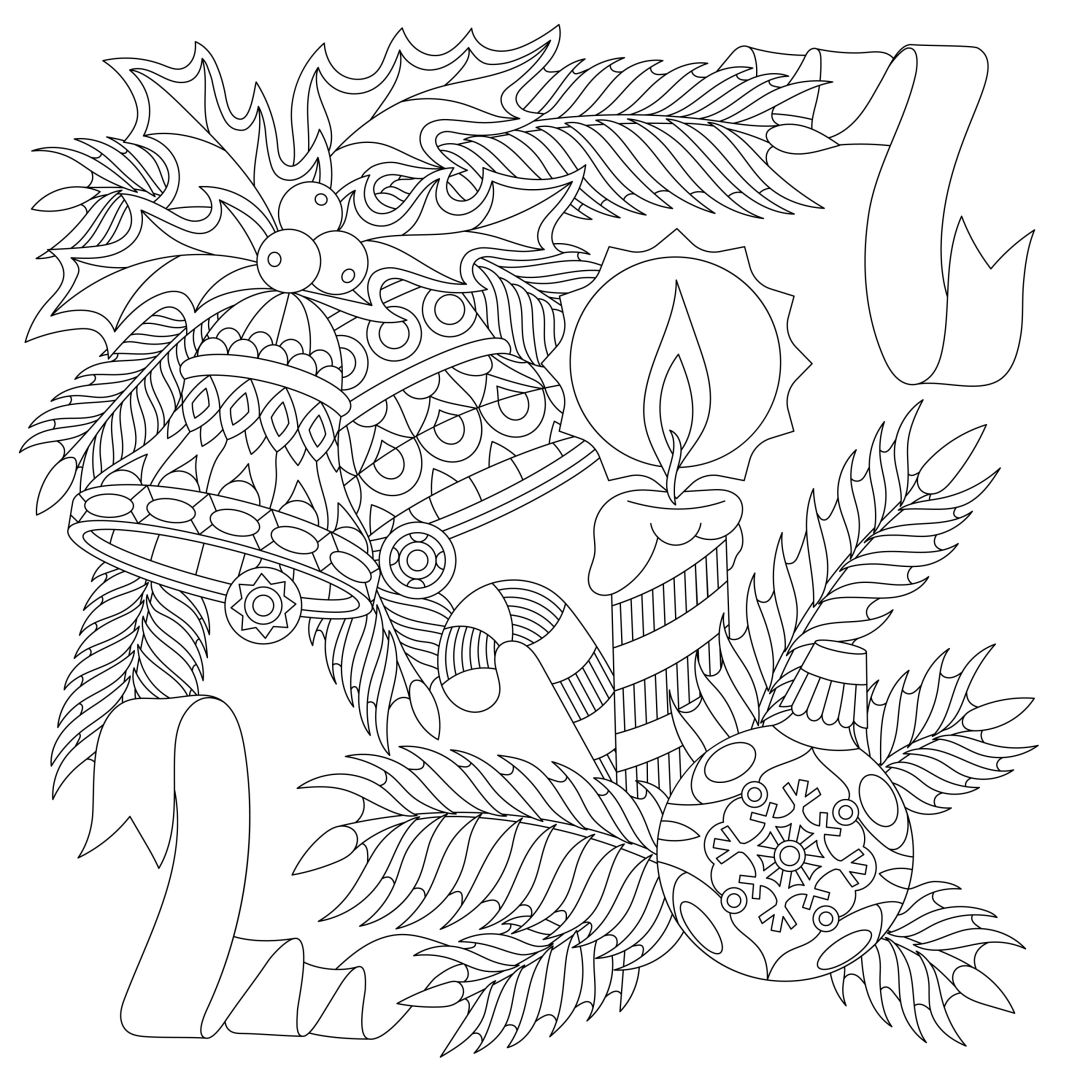 